附件2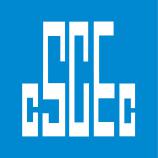 中国建筑项目管理表格中国建筑项目管理表格中国建筑项目管理表格中国建筑项目管理表格中国建筑项目管理表格中国建筑项目管理表格项目概况项目概况项目概况项目概况项目概况项目概况项目概况项目概况项目概况项目概况项目概况项目概况项目名称御林华府·颐景苑项目施工总承包工程御林华府·颐景苑项目施工总承包工程御林华府·颐景苑项目施工总承包工程御林华府·颐景苑项目施工总承包工程御林华府·颐景苑项目施工总承包工程御林华府·颐景苑项目施工总承包工程御林华府·颐景苑项目施工总承包工程一、主要建设概况描述一、主要建设概况描述一、主要建设概况描述一、主要建设概况描述一、主要建设概况描述一、主要建设概况描述一、主要建设概况描述一、主要建设概况描述工程名称御林华府·颐景苑项目施工总承包工程御林华府·颐景苑项目施工总承包工程御林华府·颐景苑项目施工总承包工程御林华府·颐景苑项目施工总承包工程工程地点工程地点广西壮族自治区玉林市广场东路与二环北路交界处建设方广西海伦置业投资有限公司广西海伦置业投资有限公司广西海伦置业投资有限公司广西海伦置业投资有限公司设计单位设计单位深圳市国际印象建筑设计有限公司监理单位广西至佳建设工程咨询有限公司广西至佳建设工程咨询有限公司广西至佳建设工程咨询有限公司广西至佳建设工程咨询有限公司总承包单位总承包单位中国建筑第二工程局有限公司工程类型□公建□工业☑住宅□市政□公路□其他□公建□工业☑住宅□市政□公路□其他□公建□工业☑住宅□市政□公路□其他□公建□工业☑住宅□市政□公路□其他□公建□工业☑住宅□市政□公路□其他□公建□工业☑住宅□市政□公路□其他□公建□工业☑住宅□市政□公路□其他投资性质□政府□BT□外资□合资☑民营□其他□政府□BT□外资□合资☑民营□其他□政府□BT□外资□合资☑民营□其他□政府□BT□外资□合资☑民营□其他□政府□BT□外资□合资☑民营□其他□政府□BT□外资□合资☑民营□其他□政府□BT□外资□合资☑民营□其他主要用途住宅、商业住宅、商业住宅、商业住宅、商业住宅、商业住宅、商业住宅、商业结构类型□框架☑框剪□框筒□筒中筒□钢结构☑剪力墙□其他□框架☑框剪□框筒□筒中筒□钢结构☑剪力墙□其他□框架☑框剪□框筒□筒中筒□钢结构☑剪力墙□其他□框架☑框剪□框筒□筒中筒□钢结构☑剪力墙□其他□框架☑框剪□框筒□筒中筒□钢结构☑剪力墙□其他□框架☑框剪□框筒□筒中筒□钢结构☑剪力墙□其他□框架☑框剪□框筒□筒中筒□钢结构☑剪力墙□其他占地面积（㎡）21000㎡21000㎡21000㎡21000㎡21000㎡21000㎡21000㎡建筑面积142028.51㎡142028.51㎡142028.51㎡142028.51㎡142028.51㎡142028.51㎡142028.51㎡建筑高度99.8m99.8m99.8m99.8m99.8m99.8m99.8m建筑层数3131建筑层高建筑层高建筑层高3m3m总工期49个月49个月49个月49个月49个月49个月49个月开工日期2016年11月7日2016年11月7日2016年11月7日竣工日期竣工日期竣工日期2020年12月30日二、主要建筑概况描述二、主要建筑概况描述二、主要建筑概况描述二、主要建筑概况描述二、主要建筑概况描述二、主要建筑概况描述二、主要建筑概况描述二、主要建筑概况描述御林华府﹒颐景苑项目总用地面积约为21000㎡，颐景苑地上总建筑面积123052.15㎡，地下总建筑面积14813.61㎡，半地下总建筑面积3606.19㎡，颐景苑总建筑面积142028.51㎡，容积率5.93，建筑密度34.78%。颐景苑均为高层建筑，沿街底层设三层商业裙楼，与玉林市政府广场及城市文化公园毗邻相望。御林华府﹒颐景苑项目总用地面积约为21000㎡，颐景苑地上总建筑面积123052.15㎡，地下总建筑面积14813.61㎡，半地下总建筑面积3606.19㎡，颐景苑总建筑面积142028.51㎡，容积率5.93，建筑密度34.78%。颐景苑均为高层建筑，沿街底层设三层商业裙楼，与玉林市政府广场及城市文化公园毗邻相望。御林华府﹒颐景苑项目总用地面积约为21000㎡，颐景苑地上总建筑面积123052.15㎡，地下总建筑面积14813.61㎡，半地下总建筑面积3606.19㎡，颐景苑总建筑面积142028.51㎡，容积率5.93，建筑密度34.78%。颐景苑均为高层建筑，沿街底层设三层商业裙楼，与玉林市政府广场及城市文化公园毗邻相望。御林华府﹒颐景苑项目总用地面积约为21000㎡，颐景苑地上总建筑面积123052.15㎡，地下总建筑面积14813.61㎡，半地下总建筑面积3606.19㎡，颐景苑总建筑面积142028.51㎡，容积率5.93，建筑密度34.78%。颐景苑均为高层建筑，沿街底层设三层商业裙楼，与玉林市政府广场及城市文化公园毗邻相望。御林华府﹒颐景苑项目总用地面积约为21000㎡，颐景苑地上总建筑面积123052.15㎡，地下总建筑面积14813.61㎡，半地下总建筑面积3606.19㎡，颐景苑总建筑面积142028.51㎡，容积率5.93，建筑密度34.78%。颐景苑均为高层建筑，沿街底层设三层商业裙楼，与玉林市政府广场及城市文化公园毗邻相望。御林华府﹒颐景苑项目总用地面积约为21000㎡，颐景苑地上总建筑面积123052.15㎡，地下总建筑面积14813.61㎡，半地下总建筑面积3606.19㎡，颐景苑总建筑面积142028.51㎡，容积率5.93，建筑密度34.78%。颐景苑均为高层建筑，沿街底层设三层商业裙楼，与玉林市政府广场及城市文化公园毗邻相望。御林华府﹒颐景苑项目总用地面积约为21000㎡，颐景苑地上总建筑面积123052.15㎡，地下总建筑面积14813.61㎡，半地下总建筑面积3606.19㎡，颐景苑总建筑面积142028.51㎡，容积率5.93，建筑密度34.78%。颐景苑均为高层建筑，沿街底层设三层商业裙楼，与玉林市政府广场及城市文化公园毗邻相望。御林华府﹒颐景苑项目总用地面积约为21000㎡，颐景苑地上总建筑面积123052.15㎡，地下总建筑面积14813.61㎡，半地下总建筑面积3606.19㎡，颐景苑总建筑面积142028.51㎡，容积率5.93，建筑密度34.78%。颐景苑均为高层建筑，沿街底层设三层商业裙楼，与玉林市政府广场及城市文化公园毗邻相望。